6. ročník (týden 22. 2. 2021 – 26. 2. 2021)ČESKÝ JAZYKVyučující: Radka Habešová6. AJazyk:1. hodina: Zájmena - druhy, učebnice str. 43 - napiš si tahákPS str. 43, cv. 1a) b)2. hodina: Skloňování osobního zájmena já - zápis do sešitu mluvniceUčebnice str. 44, cv. 5 – ústně 		PS str. 43, cv. 3, 2Procvič si druhy zájmen: https://www.skolasnadhledem.cz/game/15Literatura a sloh:Napiš bajku do pátku podle kritérií v zadání Teams, sdílej ji ve dvojicíchOnline hodiny: skupina X: středa 9:00, čtvrtek 9:00 a pátek 8:05  skupina Y: úterý 11:00, čtvrtek 11:00 a pátek 9:00Vyučující: Jana Klimtová (6. B a 6. C)6. Bspolečná online hodina v úterý od 11:00 online hodina skupiny X – středa od 9:00, pátek od 10:00online hodina skupiny Y – středa od 8:00, pátek od 11:001) Zájmena -  v PS udělej tato cvičení: PS 34/1 a), 35/5-  dopiš si zápis ZÁJMENA do mluvnice (v Teams – Soubory - Výukové materiály – Mluvnice_zápisy)-  ověř si, že zvládneš tato cvičení:https://www.mediacreator.cz/mc/index.php?opentitle=Cesky_jazyk6/Cesky_jazyk6.mc&pageord=540https://www.mediacreator.cz/mc/index.php?opentitle=Cesky_jazyk6/Cesky_jazyk6.mc&pageord=543https://www.mediacreator.cz/mc/index.php?opentitle=Cesky_jazyk6/Cesky_jazyk6.mc&pageord=4382) Piš bajku podle kritérií v zadání v Teams.3) Čti vlastní knihu, v pátek ji stručně představíš spolužákům: autor, název, o čem je.6. Conline hodiny skupiny X – úterý od 9:00, čtvrtek od 8:00online hodiny skupiny Y – úterý od 8:00, čtvrtek od 9:00společná online hodina v pátek od 12:001) Zájmena -  v PS udělej tato cvičení: PS 34/1 a), 35/5-  dopiš si zápis ZÁJMENA do mluvnice (v Teams – Soubory - Výukové materiály – Mluvnice_zápisy)-  ověř si, že zvládneš tato cvičení:https://www.mediacreator.cz/mc/index.php?opentitle=Cesky_jazyk6/Cesky_jazyk6.mc&pageord=540https://www.mediacreator.cz/mc/index.php?opentitle=Cesky_jazyk6/Cesky_jazyk6.mc&pageord=543https://www.mediacreator.cz/mc/index.php?opentitle=Cesky_jazyk6/Cesky_jazyk6.mc&pageord=4382) Piš bajku podle kritérií v zadání v Teams.3) Čti vlastní knihu, ve čtvrtek ji stručně představíš spolužákům: autor, název, o čem je.ANGLICKÝ JAZYKVyučující: Lucie Wladařová6. C XOnline lesson Monday 9:00 A test unit 3Online lesson  Tuesday 9:00Unit 4 A Food and drinksClassbook p. 44 ex. 1, 2, 3Workbook p. 34 ex. 1, 2Online lesson Friday 9:00Unit 4 A Countable and uncountable nounsClassbook p. 45 ex. 4, 5, 6Workbook p. 34 ex. 3 + p. 35 ex. 5https://www.liveworksheets.com/worksheets/en/English_as_a_Second_Language_(ESL)/Countable_and_uncountable_nouns/Countable_-_Uncountable_nouns_kx176rx6. C YOnline lesson Monday 10:05  A test unit 3 Online lesson Tuesday 11:55 Unit 4 A Food and drinksClassbook p. 44 ex. 1, 2, 3Workbook p. 34 ex. 1, 2Online lesson Wednesday 10:05 Unit 4 A Countable and uncountable nounsClassbook p. 45 ex. 4, 5, 6Workbook p. 34 ex. 3 + p. 35 ex. 5https://www.liveworksheets.com/worksheets/en/English_as_a_Second_Language_(ESL)/Countable_and_uncountable_nouns/Countable_-_Uncountable_nouns_kx176rxVyučující: Kateřina Kubásková 6BPondělí skupina A 10:05, skupina B 10:30Food and drink (4A)SB 45/7, 8 – listening and speakingVocabulary revision 4A – zadáno při hodiněÚterýskupina A v 12:50, skupina B v 13:15Stone soup (4B) – vocabulary + some/anySB 46/1, 2, 3HW: nová slova ze 4B do školního sešitu a naučit.Čtvrtek Online hodina neproběhne, prosím pracujte samostatněTest – countable/uncountable (bude otevřený v době online hodiny) WB 35/6, 7 – zkontroluj s řešením v soubory/výukovém materiályWB 36/1, 2, 3 – zkontroluj s řešením v soubory/výukové materiályVyučující: Hana KráslováSlovní zásoba 4A, 4B– PS str. 83  počitatelná/nepočitatelná podstatná jména, SOME/ANY- PS str. 75/4.1, 4.2,4.3V učebnici si pročti str. 45/5,6,7, str. 46-47/1,3 projdi si cvičení + poslechy PS str. 35/5,6,  str. 36 čeká poslechová cvičení, najdeš na přiloženém CD.Při on-line hodinách: 1. hodina – v učebnici str. 45/5,6, v PS budeme kontrolovat str. 35/5,6. 2. hodina – v učebnici str. 45/7, sestavení svého rozhovoru ohledně objednání jídla. 3. hodina – v učebnici str. 46/1, 3a, b, v PS budeme kontrolovat str. 36/1, 2, 3.Online hodina pro 6. A i 6. B bude probíhat dle normálního rozvrhu.Odkaz na poslechová cvičení: https://elt.oup.com/student/project/level2/unit2/audio?cc=global&selLanguage=enVyučující: Kateřina Hejná 6. AOnline hodiny v době rozvrhu22. 2.Ordering in a restaurant – testing role –play dialoguesStone Soup p. 46 – reading, listening, working with the textWB p. 36/1, 2Some x any x a/anWB 36/324. 2.People´s lunch – listening 47/5Some x any p. 37Revision articles -a/an/the/some/any/zeroWB 37/625.2.A test – some/anyHow much? How many? – last year grammar49/3Mut goes shopping p. 48- listening, role-play reading, working with the text  HWSome /any Kahoot: https://kahoot.it/challenge/03953283?challenge-id=7f2b6b7a-7737-4d0d-b94a-97080f3c8fd6_1613644674275Much/many/ some/any Kahoot: https://kahoot.it/challenge/03312066?challenge-id=7f2b6b7a-7737-4d0d-b94a-97080f3c8fd6_1613644711835DĚJEPISVyučující: Irena SyblíkováSparta a bitva u ThermopylPodívej se na video: https://edu.ceskatelevize.cz/sparta-a-bitva-u-thermopyl-5e441f11d76ace2c451de15bOdpověz na otázky1) Mladíci ve Spartě: a) Čím se zabývali během dne? 	b) Co jedli k obědu?		c) Jak mluvili?2) Jak se jmenoval spisovatel, který psal o Spartě?3) Zjisti z učebnice dějepisu, jek se tomuto spisovateli říká.4) Co se stalo se slabými dětmi ve Spartě?5) Který král vedl Sparťany proti Peršanům v bitvě u Thermopyl?6) Co udělal Efialtés?7) Jak dopadli Sparťané?Online hodiny - 6. A pátek 10 h, 6. B úterý 12 h, 6. C úterý 10 h.ZEMĚPISVyučující: Hana TomšíkováOnline hodina: 6. A - pátek 12:00, 6. B - čtvrtek – 12:00, 6. C - pátek 10:05.Na výuku si připrav atlas str. 12 – 13 (obecně zeměpisná mapa světa), sešit, psací potřeby, učebnici.6. A, B - procvičování učiva			6. C - oceánské dno - učebnice str. 30 – 32Bude zaslán zápis.FYZIKAVyučující: Anna SkotákováPoznáme pojem  Síla - učebnice  str. 52 -53Online hodiny - 6. A úterý 9 h, 6. B pátek 9 h, 6. C středa 11 h.MATEMATIKAVyučující: Ladislava SrpováDělitelnost přirozených číselSpoleční dělitelé, NSD, čísla soudělná a nesoudělná (str. 84 - 88)Každý den sleduj zprávy a pokyny v Teams.6. A22. 2. pondělí: online hodina - 12.00 skupina X; 13.00 skupina Y23. 2. úterý: samostatná práce 1) práce s učebnicí: str. 85 – rámeček opiš do sešitu (společní dělitelé dvou čísel a největší společný dělitel D)str. 85 – cv. 1 a 2A písemně do sešituStr. 86 – odstavec C do sešitu (cvičení s “bublinami” - přiřaď správně, zapiš do sešitu),    + opiš si rámeček - čísla soudělná a nesoudělná, cv. 6, 7, 8 promysli (ústně)		2) z pracovního sešitu - (zapiš do školního sešitu)https://www.2pir.eu/obr/PDF6rMSMT/6r_120_2.pdf https://www.2pir.eu/obr/PDF6rMSMT/6r_121_3.pdf 3) online cvičení - dobrovolně https://www.skolasnadhledem.cz/game/3804 (opakování - prvočísla a složená čísla)https://www.skolasnadhledem.cz/game/3285 24. 2. středa: online hodina - 10.00 skupina X; 11.00 skupina Y25. 2. čtvrtek: samostatná práce Největší společný dělitel (učebnice str. 87 – 88)1) práce s učebnicíNa str. 87 si prostuduj odstavec D – postup, jak najít největšího společného dělitele (NSD) dvou daných čísel. Pak do sešitu vypracuj cv. 9 a 10 A – postupuj podle návodu v odstavci D. 2) pracovní sešit: https://www.2pir.eu/obr/PDF6rMSMT/6r_121_4.pdf  3)  další cvičení online (dobrovolné): https://www.umimematiku.cz/rozhodovacka-nejvetsi-spolecny-delitel-2-uroven/6036 https://www.umimematiku.cz/pocitani-nejvetsi-spolecny-delitel-2-uroven/764 26. 2. pátek: online hodina - 8.00 skupina Y; 9.00 skupina X6. B22. 2. pondělí: samostatná práce   1) online cvičení  https://www.skolasnadhledem.cz/game/3804 (opakování - prvočísla a složená čísla)https://www.skolasnadhledem.cz/game/3284 (rozklad na součin prvočísel)2) Společní dělitelé - práce s učebnicí: str. 85 – rámeček opiš do sešitu (společní dělitelé dvou čísel a největší společný dělitel D)str. 85 – cv. 1 a 2A písemně do sešituStr. 86 – odstavec C do sešitu (cvičení s “bublinami”- přiřaď správně, zapiš do sešitu),    + opiš si rámeček - čísla soudělná a nesoudělná, cv. 6, 7, 8 promysli (ústně)		3) z pracovního sešitu - (zapiš do školního sešitu)https://www.2pir.eu/obr/PDF6rMSMT/6r_120_2.pdf https://www.2pir.eu/obr/PDF6rMSMT/6r_121_3.pdf 4) online cvičení - dobrovolně https://www.skolasnadhledem.cz/game/328523. 2. úterý: online hodina - 9.00 skupina X; 10.00 skupina Y24. 2. středa: online hodina - 8.00 skupina X; 9.00 skupina Y 25. 2. čtvrtek: samostatná práce Největší společný dělitel (učebnice str. 87 – 88)1) práce s učebnicíNa str. 87 si prostuduj odstavec D – postup, jak najít největšího společného dělitele (NSD) dvou daných čísel. Pak do sešitu vypracuj cv. 9 a 10 A – postupuj podle návodu v odstavci D. 2) pracovní sešit: https://www.2pir.eu/obr/PDF6rMSMT/6r_121_4.pdf  3)  další cvičení online (dobrovolné): https://www.umimematiku.cz/rozhodovacka-nejvetsi-spolecny-delitel-2-uroven/6036 https://www.umimematiku.cz/pocitani-nejvetsi-spolecny-delitel-2-uroven/76426. 2. pátek: online hodina - 10.00 skupina Y; 11.00 skupina X6. C22. 2. pondělí: online hodina - 9.00 skupina Y; 10.00 skupina X23. 2. úterý: online hodina – 8.00 skupina Y; 12.00 skupina X 24. 2. středa: samostatná práce - Společní dělitelé, čísla soudělná a nesoudělná:  1) práce s učebnicí: str. 85 – rámeček opiš do sešitu (společní dělitelé dvou čísel a největší společný dělitel D)str. 85 – cv. 1 a 2A písemně do sešituStr. 86 – odstavec C do sešitu (cvičení s “bublinami” - přiřaď správně, zapiš do sešitu),    + opiš si rámeček - čísla soudělná a nesoudělná, cv. 6, 7, 8 promysli (ústně)		2) z pracovního sešitu - (zapiš do školního sešitu)https://www.2pir.eu/obr/PDF6rMSMT/6r_120_2.pdf https://www.2pir.eu/obr/PDF6rMSMT/6r_121_3.pdf 3) online cvičení - dobrovolně https://www.skolasnadhledem.cz/game/3804 (opakování - prvočísla a složená čísla)https://www.skolasnadhledem.cz/game/328525. 2. čtvrtek: online hodina - 8.00 skupina Y; 9.00 skupina X26. 2. pátek: samostatná práce Největší společný dělitel (učebnice str. 87 – 88)1) práce s učebnicíNa str. 87 si prostuduj odstavec D – postup, jak najít největšího společného dělitele (NSD) dvou daných čísel. Pak do sešitu vypracuj cv. 9 a 10 A – postupuj podle návodu v odstavci D. 2) pracovní sešit: https://www.2pir.eu/obr/PDF6rMSMT/6r_121_4.pdf  3)  další cvičení online (dobrovolné): https://www.umimematiku.cz/rozhodovacka-nejvetsi-spolecny-delitel-2-uroven/6036 https://www.umimematiku.cz/pocitani-nejvetsi-spolecny-delitel-2-uroven/764PŘÍRODOPISVyučující: Ladislava Srpová6. A + 6. CŘíše 5.: ŽIVOČICHOVÉKmen: PRVOCI (= jednobuněční živočichové)1) Podívej se na video: Introduction to the ProtistsPotom v učebnici na str. 44 – 45 prostuduj kapitolu, přečti si o jednom z nejznámějších zástupců prvoků - Trepce velké, prostuduj její buněčnou stavbu i způsob života.Na nové stránce v sešitě si nadepiš 5. říše: Živočichové, 1. kmen: PrvociNakresli si buňku Trepky velké podle obrázku na str. 44, nezapomeň na popis. Pak si zapiš, čím se živí, v jakém prostředí žije, jak přežívá nepříznivé podmínky a jak se rozmnožuje.Obrázek i zápis v sešitě vyfoť a vlož do zadání: Trepka velká, které bude připraveno v Teams.2) Poslechni si prezentaci: 6. třída (Př, 27) - Prvoci (úvod do kapitoly)A podívej se na další krátká videa: Výzkum mořských prvokůPřírodopis - prvoci (nálevníci, bičíkovci, kořenonožci)3) Vypracuj nový PL na Live Worksheets  - Prvoci (PL - č. 8) - dobrovolné 😉 Na online hodině si o prvocích společně popovídáme.Prezentaci o cizopasných prvocích a nebezpečných chorobách, které způsobují, si připraví Kačka (6. A) a Šimon (6. C) až na další týden.Online hodina 6. C: středa 24. 2. ve 12.00 hod., 6. A: čtvrtek 25. 2. ve 12.00 hod.Vyučující: Lenka KošťálováMoje milá třído,Online hodina v pondělí v 10.00 - zopakujeme v nearpodu žahavce  chybí nám jedna hra), na kterou se nám ve středu nedařilo připojit. Poté ploštěnci - koukněte se na video ploštěnců 6. třída (Př, 31) - Ploštěnci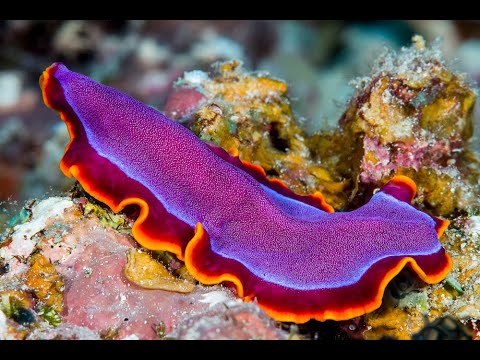 Spolu si uděláme zápis, kdo je na horách, dopíše si sešit.Online hodina ve středu ve 12.00 - testík ze žahavců, pokračování ploštěnců - představte si, že jste ministři zdravotnictví a přemnožily se nám tasemnice. Vymyslete opatření proti dalšímu šíření tohoto parazita, bude potřeba, aby sis nastudovat životní cyklus a informace o tasemnici.VÝCHOVA K OBČANSTVÍ A ZDRAVÍVyučující: Lucie Jovanovičová (6. A)Zdravím vás, milí šesťáci. 😊V pondělí v 10:05 se sejdeme na online hodině. Připravte si, prosím, své sešity a učebnici.Opakovací test - státní symboly.

Kdo ještě neodevzdal v Teams svůj zápis, odevzdá co nejdříve.Vyučující: Lucie Jovanovičová (6. B)Zdravím vás, milí šesťáci.  😊Ve čtvrtek online hodina: v 8:05 skupina Y, v 11:00 skupina X.Do středy si udělejte shrnující zápis do sešitu - viz zadání v Teams (nezapomeňte odevzdat).Čtvrtek - opakovací test - státní symboly.Vyučující: Lucie Wladařová (6. C)Online hodina ve čtvrtek 11:00 NEPROBĚHNE FRANCOUZSVKÝ JAZYKVyučující: Eva ŠkvorováBonjour, mes amis, ça va? :-)Uvidíme se na video hodině v pondělí i v 11 a ve čtvrtek v 10h05, tzn. v čase, kdy máš FJ 
v rozvrhu, v Teams. Vaším úkolem je a vždycky bude si samostatně projít, co jsme v hodinách dělali, opakovat si slovíčka (zejména jejich psaním na papír.) Všechno ostatní si povíme na hodině.Bonne chance  Au revoir!NĚMECKÝ JAZYKVyučující: Lucie Jovanovičová (6. C) Hallo Kinder! :-)Online Deutschstunde: pondělí 11:00 (podle rozvrhu)DÚ na čtvrtek - PS 23/1, 24/5čtvrtek 10:05 (podle rozvrhu) Učivo pro tento týden: uč. 30-31.Vyučující: Karolina Scalabroni (6. C)				Online hodiny dle rozvrhu.Du: zadání v týmsechUč str. 36/37				PS str. 27/28Vyučující: Petra Železná 6. A Online Deutschstunde am Montag: skupina X 11.00 - 11.25, skupina Y 11.25 - 11.451) Dialog – kontrola zadaného úkolu  2) Einheit 3 –  do sešitu si zapiš novou gramatiku uč. str. 34DÚ na ČT: PS 26/1Online Deutschstunde am Donnerstag: skupina X 10.00 - 10.25, skupina Y 10.25 - 10.50  1) Procvičení rozdílu Uhr x Stunde – PS 26/2,3 	2) Bis wann?   -   PS 27/4Vyučující: Lenka Košťálová (6. B)Hallo Kinder!Online hodiny: pondělí - 1. skupina 11. 00 – 11. 30, 2. skupina 11. 30 – 12. 00 - zopakujeme ústně protiklady, rodinu. Vazbu von... Nové uč. 27 / 5 – links, rechts, in der Mitte – na čtvrtek připrav fotografii a budete popisovat, kdo je vlevo, vpravo, uprostřed. A o každém rodinném příslušníkovi řeknete alespoň jednu větu. Uč. Str. 31/17 - samostatně přelož do sešitu a do pátku odevzdej. (do Teams do zadání přilož fotografii). Bude známkováno.čtvrtek - 1. skupina 10.00 - 10. 30, 2. skupina 10. 30 – 11. 00 - opakovací test ze 2. lekce – 
PS 23, 24HUDEBNÍ VÝCHOVAVyučující: Hana TuháčkováDobrovolný úkol: NOVÁ hudební výzvaProcvičuje paměť, koordinaci, rytmus, tempo. Je vybraná tak, aby tě pobavila a hlavně přivedla na jiné myšlenky.Návod najdeš na YT - https://www.youtube.com/watch?v=S74HftGBpNoVÝTVARNÁ VÝCHOVA Vyučující: Hana Tuháčková (6. A, 6. B)Dobrovolný úkol: Umění (být) venkuCo udělat pro to, aby se vám obyčejná procházka změnila v zábavu a ještě jste při tom vytvořili nějaký obraz?Vše potřebné najdete na stránkách Národní galeriehttps://ngp-prod.brainz.cz/storage/2942/Umeni-byt-venku-Z-obrazu-ven.pdfDržte se návodu a svůj výsledek vyfoťte a pošlete na mail – tuhackova@zsdobrichovice.czVyučující: Soňa Nečesaná (6. C)Dobrovolný úkol: Shlédni video: Zátiší kam se podíváš | Bez názvu. (nedatovano.cz)V tomto klipu si ukážeme, jak blízko má umění k našemu všednímu životu. Budeme si povídat o žánru zátiší a ukážeme si, že zobrazuje nejrůznější nehybné objekty, které jeho autor objevil nebo záměrně poskládal tak, aby je mohl umělecky zachytit ve výtvarném díle. Uvidíme zátiší starých mistrů i současných autorů a uvědomíme si, že zajímavá zátiší můžeme najít i doma nebo na ulici. Dozvíme se, že zátiší jako samostatný žánr se rozšířilo v Evropě přibližně v 16. století, a objevíme skryté významy tohoto nehybného, ale fascinujícího žánru. Klip je určen dětem ve věku 10–14 let. | Autor scénáře Marek Šobáň | 2019